<한국실험동물학회 숙박예약신청서>* 숙박일 : 2020년 07월 15~18일▶숙박자정보▶객실요금상기요금은세금+봉사료 포함가입니다. (Room Only / 조식 불포함)예약 신청일 내에 예약 시 해당 금액이며, 신청일 이후 예약 하실 경우 마감될 수 있습니다.▶신용카드 정보카드결제 (_____) : 하기 카드정보 기재바랍니다. 단, 현장에서 다른카드로 결제 가능합니다▶ 객실 취소 및 No-Show일 경우 규정의 의해 상기개런티 카드 결재됨을 동의합니다.* 신청자 서명란 :  (동의 서명 없을시 예약 제한 됩니다.)성명(한글)소  속직  위핸드폰이메일Check-In(15:00)년    월    일 (   박)Check-In(11:00)년    월    일년    월    일년    월    일객실형태 객실형태 객실료(일)객실수인원비고슈페리어킹 or 트윈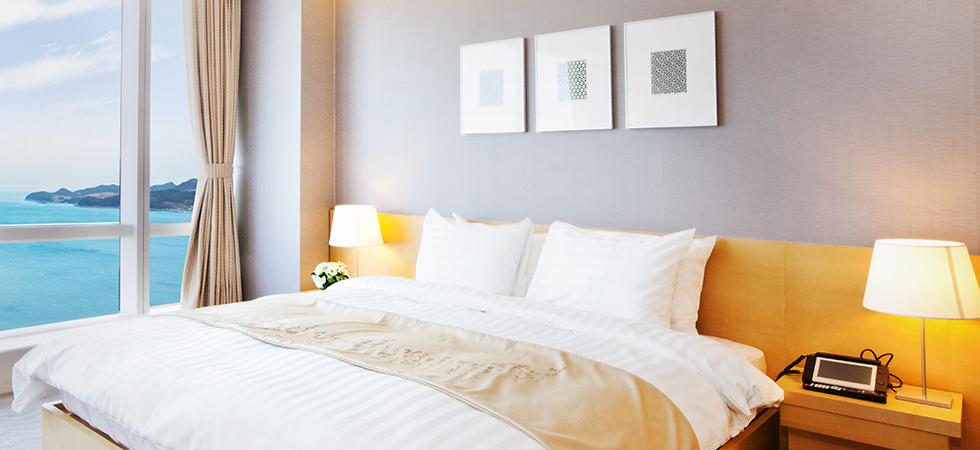 <수,목>170,000원(  )<금>190,000원(  )파밀리에스위트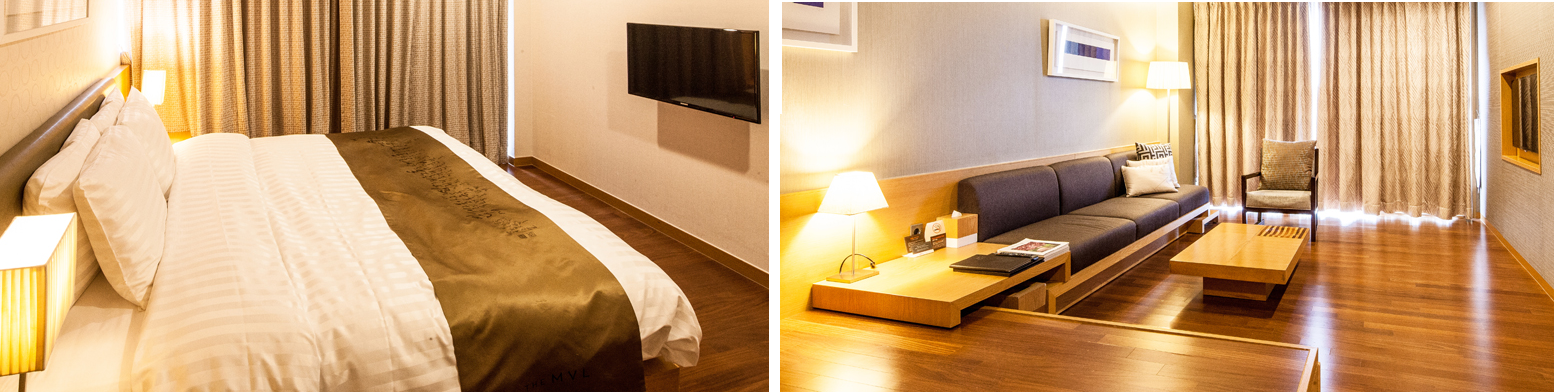 <수,목>250,000원(  )<금>280,000원(  )카드종류ex) 롯데, 현대카드 etc.카드 소유주명카드번호유효기간년월위약금 규정 구분위약금 기준계약 체결 후 취소총합계 금액의 20%15일 전 취소총합계 금액의 30%14~17일 전 취소총합계 금액의 50%6~1일전 취소총합계 금액의 80%당일 취소총합계 금액의 100%